Dear  I’ve got big plans for you and they do not stop when bad things are happening. Long before you were born I worked out the details of your life. I did not only make you unique as a person, but I also created you with a very special plan for your life.   I had big plans for Joshua too. He would lead the Israelites into the Promised Land and they would take possession of it all. When some of them doubted my plans, Joshua and Caleb did not. They believed and trusted me that I would do as I say.   You cannot see the whole picture but trust and be confident that I do. For I know the plans I have for you, plans to prosper you and not to harm you, plans to give you hope and a future (Jeremiah 29:11).Love ForeverGodP.S.If you want to write a letter back to me, telling me how thankful you are that I have a plan for your life, pen it down in your prayer journal. Don’t forget to read it to Me before you go to bed.ORCreate the binoculars of faith to help you to see My plan for your life.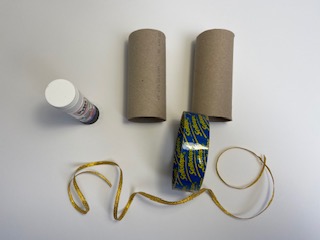 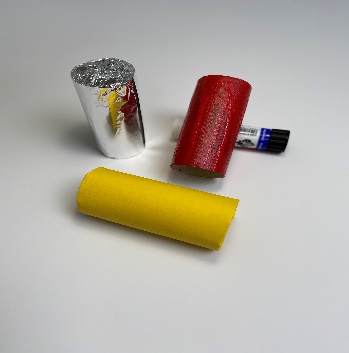 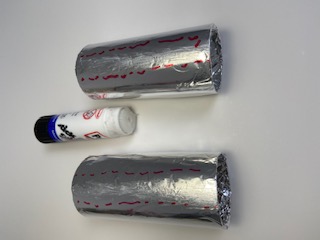 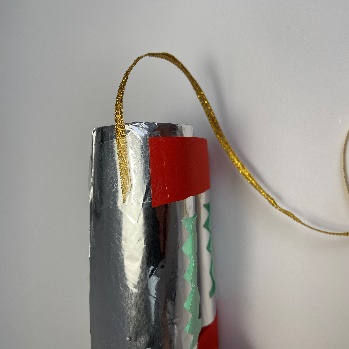 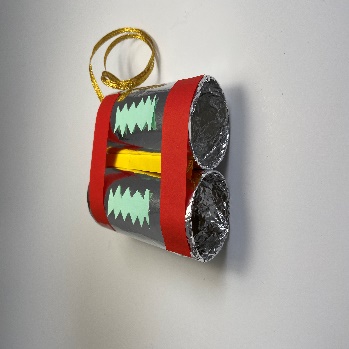 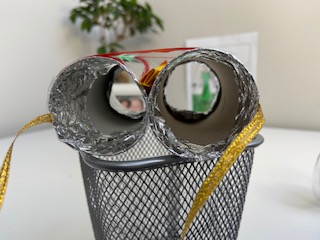 